                   Colegio Cristiano Emmanuel 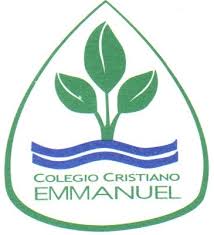 Músic	     Música                   Quinto año BásicoRUTA DE TRABAJO1.- Semana 05 – 09 Abril2.- Dudas o consultas a: Claudia Coñuecar correo: cconuecar@emmanuel.cl      Teléfono: +569789615023.- Esta semana conoceremos la organización curricular de la asignatura e iniciaremos un repaso de los contenidos necesarios para el 2021, tales como:Instrumentos de Cuerda Percutida 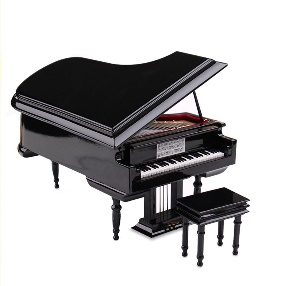 4.- A partir del martes 06 de Abril el Juego “Kahoot” tendrá una nota formativa, alrededor de 4-5 notas para luego sacar una nota mes. Aquellos estudiantes que no puedan entrar por conectividad u otros problemas deben avisar a la profesora para que ella pueda enviar una evaluación similar a desarrollar por los estudiantes.5.- Esta semana no se entregarán actividades a desarrollar. La actividad del mes de Abril se avisará con tiempo. Les recuerdo que hay 1 actividad por mes que es evaluada, más tareas voluntarias con puntos.